وزارة التعليم العالي والبحث العلمي                              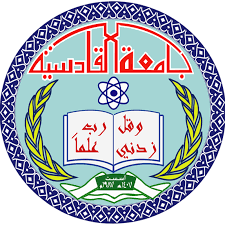              جامعة القادسية              كلية التربية              قسم الكيمياء ادوية الكورتزون وبدائلها الطبيعية بحث تقدم به الطالبعقيل سامي محمدالى كلية التربية /قسم الكيمياء كجزء من متطلبات نيل شهادة البكالوريوس في الكيمياء بأشرافم. م .ميعاد ناصر حسين 1440هــ                                                                 2019مبسم الله الرحمن الرحيم((يَرْفعِ اللهُ الَّذيِن آمَنُوا منْكُمْ وَالذِين أوتُوا الْعلْمَ دَرَجَاتٍ واللهُ بِما تَعمْلُون خَبِيرٌ ))صدق الله العلي العظيم(المجادلة ايه 11)(إهـــــــداء)اهدي هذا الجهد المتواضع الــــــــــــــــى :-الى التي علمتني ابجديات الحياة والمعرفةاميالى اختي واخي والى كل من ساعدني…..الى استاذتي الفاضلةم . م . ميعاد ناصر حسيناهدي جهدي المتواضع                                                        الباحث  عقيل سامي محمدشكر وتقدير الحمد والشكر لله سبحانه وتعالى اولا واخراعلى ما سخر لنا من اسبابه ووهب لنا من احسانه وفضله والصلاة والسلام على سيدنا محمد (صلى الله عليه واله وسلم وعلى اله بيته الطيبين الطاهريناطيب لي ان اضع لمساتي الاخيرة لبحثي هذا التقدم بالجزيل الشكر وبخالص الوفاء والاحترام للأستاذة (ميعاد ناصر حسين ) لتفضيلها بالأشراف على هذا البحث لما ابدته لي من توجيه ومتابعة مستمرة في بذل الكثير من وقتها وراحتها ولم تبخل علي بالراي والمشورات والتوجيهات العلمية لرفع مستوى هذا البحث حتى خرج بهذه الصورة فقد ساعدتني كثيرا فجزاها الله خيرا                                            الباحث عقيل سامي محمد